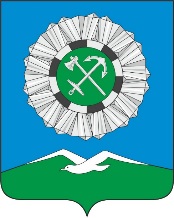 Российская ФедерацияИркутская областьСлюдянский районСЛЮДЯНСКОЕ МУНИЦИПАЛЬНОЕ ОБРАЗОВАНИЕГОРОДСКАЯ ДУМАРЕШЕНИЕ  г. Слюдянкаот 26.01.2023г № 12 V-ГД О направлении проекта решения Думы Слюдянскогомуниципального образования О внесении изменения в Положение «О почетном гражданине Слюдянского муниципального образования» утвержденное решением Думы Слюдянскогомуниципального образования от 31.05.2016 года № 38 III-ГД	В целях внесения изменения в Положение «О почетном гражданине Слюдянского муниципального образования» утвержденного решением Думы Слюдянского муниципального образования от 31.05.2016 года № 38 III-ГД. Руководствуясь статьей 4 Устава Слюдянского муниципального образования, зарегистрированного Главным управлением Министерства юстиции Российской Федерации по Сибирскому Федеральному округу от 23 декабря 2005 года №RU385181042005001, с изменениями и дополнениями, зарегистрированного Управлением Министерства юстиции Российской Федерации по Иркутской области от 06 декабря 2021 года №RU385181042021002.ГОРОДСКАЯ ДУМА решила:Направить обращение в администрацию Слюдянского муниципального образования о предоставлении информации в Думу Слюдянского городского поселения о финансово-экономической нагрузке на бюджет Слюдянского городского поселения, при внесении изменений в Положение «О почетном гражданине Слюдянского муниципального образования» утвержденного решением Думы Слюдянского муниципального образования от 31.05.2016 года № 38 III-ГД, при рассмотрении вопроса о присвоении звания «Почетный гражданин Слюдянского городского поселения» - ежегодно перед празднованием Дня Слюдянского муниципального образования».Администрации Слюдянского муниципального образования предоставить в адрес Думы Слюдянского городского поселения проект решения о внесении изменений в положение «О почетном гражданине Слюдянского муниципального образования» утвержденного решением Думы Слюдянского муниципального образования от 31.05.2016 года № 38 III-ГД.Опубликовать настоящее решение в газете «Байкал Новости» или в приложении к данному периодическому изданию, а также разместить на официальном сайте администрации Слюдянского городского поселения Слюдянского района в сети Интернет.Глава Слюдянскогомуниципального образования                                                                                        В.Н. СендзякПредседатель Думы Слюдянского муниципального образования                                                                                       М.М. Кайсаров